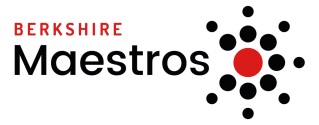 Singing Development Co-ordinator/ Vocal Animateur(Maternity cover to October 2022/ To start as soon as possible)We are looking for an enthusiastic and highly motivated Singing Development Co-ordinator/ Vocal Animateur on a fixed term basis to cover maternity leave. The ideal candidate will have the ability to develop the singing strategy in addition to promoting and significantly increasing the number of primary aged pupils regularly participating in local/area choirs and choral performances. This exciting role involves working collaboratively with the Head of Voice and Early Years to design and plan challenging holiday courses/events for contemporary and musical theatre vocalists as well as working on our annual large-scale singing events involving hundreds of children.The ideal candidate will have experience of leading whole class singing, with up-to-date knowledge and understanding of current developments and initiatives in music education in addition to experience in coaching choirs and vocal ensembles of the highest calibre.Maestros is a remarkable music service and the pace at which we work is breath-taking. We are looking for an exceptional individual who can drive forward our vision.  If this role resonates with you and you would like to be part of the Berkshire Maestros team, we would like to hear from you.Berkshire Maestros is committed to safeguarding and promoting the welfare of children and young people and expects all staff and volunteers to share this commitment. Successful applicants will be subject to an Enhanced Disclosure and Barring Service (DBS) check. Berkshire Maestros takes the responsibility of child protection very seriously and checks the suitability of staff and volunteers to work with children. Berkshire Maestros is an equal opportunities employer.This role commands a competitive salary of £26,000 per annum (full time equivalent). We offer a generous benefits package including Teachers Pension, car allowance and flexible working options. To apply please download the application form from www.berkshiremaestros.org.uk/jobs and submit your completed application to jobs@berkshiremaestros.org.uk at the earliest convenience and before the deadline 5th January 2022. Interviews will be scheduled week commencing 10th January 2022.